П Р И К А З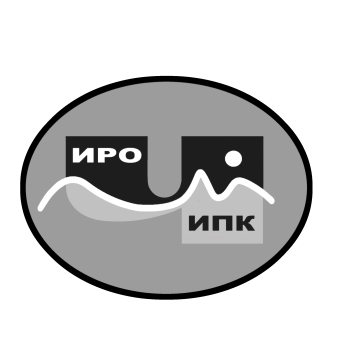 О зачислении на обучение в заочной форме с использованием дистанционных образовательных технологий по дополнительной профессиональной программе (программе повышения квалификации) «Профилактика деформации личности педагога как фактор повышения эффективности управления персоналом в образовательной организации»  В соответствии с Федеральным законом от 29 декабря . № 273-ФЗ «Об образовании в Российской Федерации», учебным планом государственного автономного учреждения дополнительного профессионального образования Чукотского автономного округа «Чукотский институт развития образования и повышения квалификации» на 2024 год, государственным заданием, определённым учреждению на 2024 г., на основании заявок от образовательных организаций Чукотского автономного округа, в целях обеспечения условий для непрерывного образования работников образовательной отрасли Чукотского автономного округаПРИКАЗЫВАЮ:Зачислить на обучение по дополнительной профессиональной программе (программе повышения квалификации) «Профилактика деформации личности педагога как фактор повышения эффективности управления персоналом в образовательной организации» обучающихся согласно приложению № 1 к настоящему приказу.Провести обучение по дополнительной профессиональной программе (программе повышения квалификации) «Профилактика деформации личности педагога как фактор повышения эффективности управления персоналом в образовательной организации» в объёме 72 часов в заочной форме с использованием дистанционных образовательных технологий с 28 февраля 2024 года по 20 марта 2024 года.Утвердить учебную дополнительную профессиональную программу (программу повышения квалификации) «Профилактика деформации личности педагога как фактор повышения эффективности управления персоналом в образовательной организации» согласно приложению № 2 к настоящему приказу, расписание учебных занятий согласно приложению № 3 к настоящему приказу, список преподавательского состава согласно приложению № 4 к настоящему приказу.Назначить куратором учебной группы обучающихся Байбабаеву Гульмиру Закиржановну, заместителя директора по вопросам оценки качества образования и аттестации ГАУ ДПО ЧИРОиПК.Контроль за исполнением настоящего приказа оставляю за собой.Директор			       			 В.В. Синкевич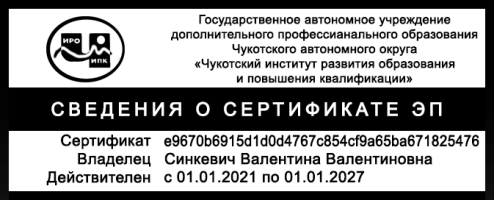 С приказом ознакомлена:___________ /_____________________/___________ /_____________________/Приложение № 1к приказу № 01-03/26от 21 февраля 2024 г.СПИСОК ОБУЧАЮЩИХСЯ,зачисленных на заочное обучение с использованием дистанционных образовательных технологий по дополнительной профессиональной программе (программе повышения квалификации) «Профилактика деформации личности педагога как фактор повышения эффективности управления персоналом в образовательной организации»  21 февраля 2024 года                                                                                                    № 01-03/26г. Анадырь№п/пФИОУровень образованияМесто работыДолжностьАлтухова Алёна ВасильевнаВысшееМБОУ «Центр образования с. Марково»ДиректорДанилова Анастасия ИвановнаВысшееМАОУ«СОШ г. Билибино ЧАО»Заместитель директора по ВРДаусинайте Наталья ПавловнаВысшееМБОУ «Центр образования с. Ваеги» Заместитель директора по УРДорджиев Андрей ВасильевичВысшееМБОУ «ООШ с. Новое Чаплино»Заместитель директора по ИКТДорджиева Саглара НиколаевнаВысшееМБОУ «ООШ с. Новое Чаплино»Заместитель директора по УВРКоршунова Светлана ВладимировнаВысшееМБОУ «НОШ с. Янракыннот» ДиректорМиронов Денис ВалерьевичВысшееМБОУ «Центр образования с. Усть-Белая»ДиректорНоева Анна АнатольевнаВысшееГАУ ДО ЧАО «ОСШ»Заместитель директора по УРПовольских Татьяна ВалентиновнаВысшееМБОУ «ООШ села Новое Чаплино»ДиректорСеменюта Юлия ПавловнаВысшееМБОУ «ООШ № 1 г. Анадыря»Зам. директора по УВРСторчак Елена ВладимировнаВысшееМБОУ «Ш-И СОО п. Провидения»Заместитель директора по ВРЭрендженова Лидия ЛиджиевнаВысшееМБОУ«ЦО с. Рыркайпий»Заместитель директора по УВР